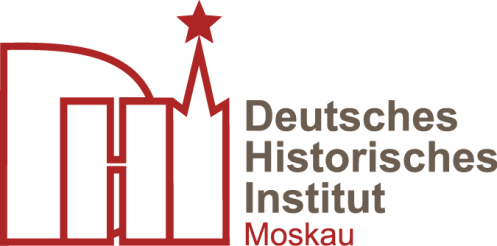 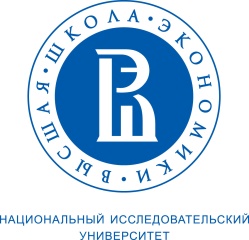 III ЛЕТНЯЯ ШКОЛА ПО НЕМЕЦКОЙ ПАЛЕОГРАФИИ26 СЕНТЯБРЯ . (онлайн)III Sommerschule f. deutsche Paläographie, 26.09.2020 (Online) ГЕРМАНСКИЙ ИСТОРИЧЕСКИЙ ИНСТИТУТ В МОСКВЕИ ИНСТИТУТ ГУМАНИТАРНЫХ ИСТОРИКО-ТЕОРЕТИЧЕСКИХ ИССЛЕДОВАНИЙ ИМ. А.В. ПОЛЕТАЕВА (ИГИТИ) НИУ ВШЭИдентификатор конференции в Zoom: Meeting-ID: 957 4180 6163, без пароля Ссылка/Link: https://zoom.us/j/95741806163ПРОГРАММА/PROGRAMMВремяТемаВедущий/выступающий10:00 – 10:15Регистрация участников и открытие Летней Школы/Online-Registrierung, Eröffnung der Sommerschuleк.и.н. Кирилл Левинсон (ИГИТИ НИУ ВШЭ)к.и.н. Денис Сдвижков (ГИИМ)10:15 – 11:3511:40 – 13:00Лекция «Немецкая палеография XVI–XVII веков»/ „Deutsche Paläographie, XVI-XVII Jh.“Практикум чтения/транскрипции текстов XVI–XVII веков / Praktikum, Texte des XVI-XVII. Jhtsк.и.н. Кирилл Левинсон (ИГИТИ НИУ ВШЭ)Kirill Levinson (HSE)13:00-14:30Перерыв/MittagspauseПерерыв/Mittagspause14:30 – 16:0016:00 – 17:00Лекция «Briefe des letzten württembergischen Königs Wilhelm II (1848–1921)». Практикум чтения/транскрипции текстов XIX – начала XX вековPraktikum, Texte des XIX- XX. JhtsД-р Альбрехт Эрнст (Архив федеральной земли Баден-Вюртемберг, Штутгарт)Dr. Albrecht Ernst (Hauptstaatsarchiv Stuttgart) 